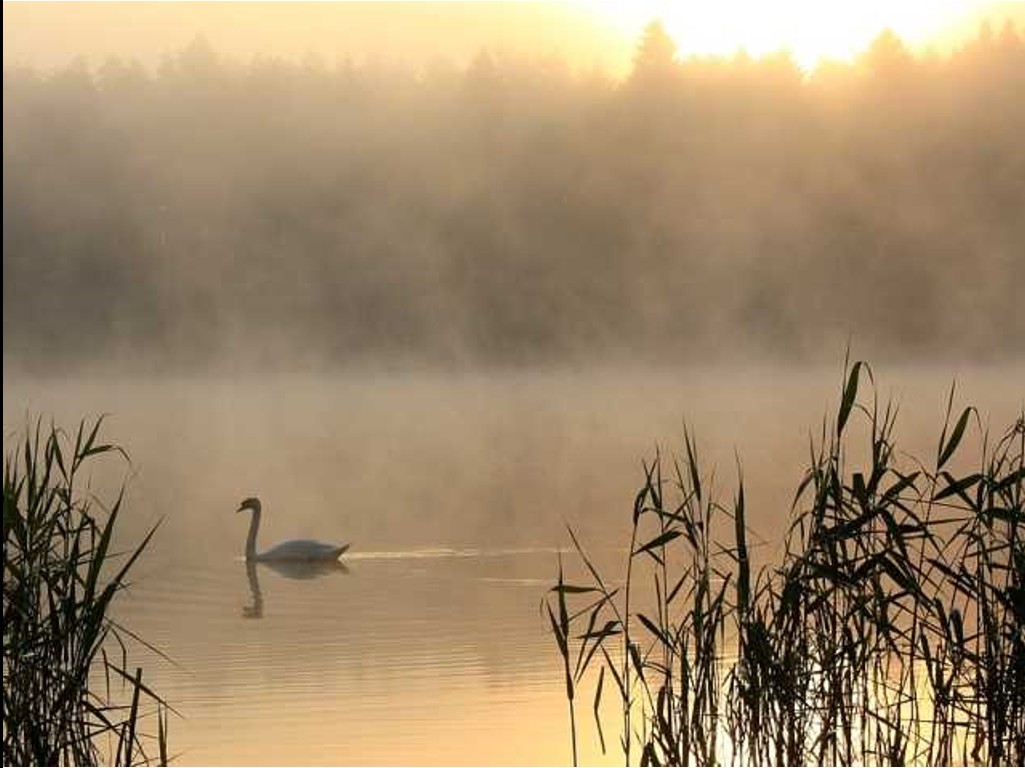 Le brouillard.Le brouillard drape la campagne de douceur,Il l'enveloppe tendrement d'un voile minceur,Blanc, léger, vaporeux, comme des fumerollesEn suspension dans l'air, que le vent envole.Il dépose sur la nature sa touche brumeuseQui prive mon regard des précisions charmeusesMais habille de douceur le décor matinalQue le soleil dissipera un peu plus tard.Il fait disparaître les profondeurs des gorges,Ne laissant à découvert, des sommets, que les ébauches.Sur les plaines il dépose sa nappe mystérieuseDans laquelle joue le soleil de dégradés délicieuxCommençant par l'or qui se métamorphose en rose,Il élabore une gigantesque toile féerique et grandiose.Les lacs semblent s'évaporer dans les vapeurs du matinEt le soleil fait danser des lueurs pour des instants câlins.Marie Laborde.